АННОТАЦИЯ рабочей программы дисциплины Б1.В.ДВ.1.2 «Антропологические особенности патологии зубочелюстной системы» по направлению подготовки кадров высшей квалификации в ординатуре по специальности 31.08.74  «Стоматология хирургическая»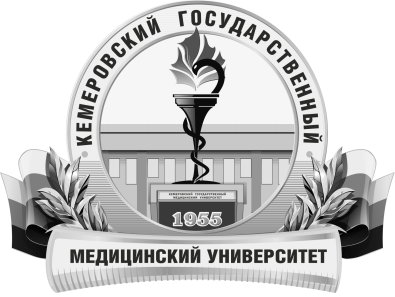 КЕМЕРОВСКИЙ ГОСУДАРСТВЕННЫЙ МЕДИЦИНСКИЙ УНИВЕРСИТЕТКафедра хирургической стоматологии и челюстно-лицевой хирургии с курсом офтальмологииТрудоемкость в часах / ЗЕ72/2Цель изучения дисциплиныподготовка врача, способного диагностировать и планировать хирургический и ортопедический этап комплексного лечения пациентов с заболеваниями зубочелюстной системы с учетом индивидуальных особенностей течения заболевания и возраста пациента.Место дисциплины в учебном планеДисциплина относится к вариативной части, блок 1.биология; биологическая химия - биохимия полости рта; анатомия человека – анатомия головы и шеи; гистология, эмбриология, цитология - гистология полости рта; нормальная физиология - физиология челюстно-лицевой области; фармакология; микробиология, вирусология – микробиология полости рта; патологическая анатомия - патологическая анатомия головы и шеи; патофизиология – патофизиология головы и шеи; внутренние болезни, клиническая фармакология; общая хирургия; лучевая диагностика; инфекционные болезни; оториноларингология; хирургические болезни; неврология; офтальмология; дерматовенерология; местное обезболивание в стоматологии; хирургия полости рта; практика по получению первичных профессиональных умений и навыков по организации амбулаторно-поликлинического стоматологического приема больных; практика по получению профессиональных умений и опыта профессиональной деятельности «Помощник палатной и процедурной медицинской сестры»; практика по получению профессиональных умений и опыта профессиональной деятельности «Помощник гигиениста стоматологического»; клиническая практика «Помощник врача стоматолога (хирурга)». ординатура по специальности 31.08.74 «Стоматология хирургическая».ПК-1, ПК-2, ПК-5, ПК-7, ПК-9Изучаемые темыРаздел 1 Антропологические особенности патологии зубочелюстной системыАнтропологические и антропометрические параметры ортогнатического прикуса.Восстановление антропологических параметров при полном отсутствии зубов. Особенности клинического обследования. Клинико-лабораторные этапы изготовления полных съемных протезов.Определение центрального соотношения. Подбор искусственных зубов в зависимости от пола, возраста, типа лица и других конституциональных особенностей пациента.Восстановление антропологических параметров при генерализованном пародонтит. Важность непосредственного протезирования.Восстановление антропологических параметров при патологической стираемости.Восстановление антропологических параметров при вторичных деформацияхВиды учебной работыКонтактная работа обучающихся с преподавателемАудиторная (виды):лекции;практические занятия.Внеаудиторная (виды):консультации.Самостоятельная работаустная;письменная;практическая.Форма промежуточного контролязачет